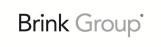 Brink Towing SystemsCUSTOMER RETURNS                                       BUK225CUSTOMER RETURNS                                       BUK225                                                                                                                        REFERENCE No:                                                                                                                                          DATE:                                                                                                                         COMPLETED BY:COLLECTION ADDRESS:                                             PLEASE TICK RELEVANT BOX:                                                      PRODUCT DETAILS:                                                                                                                        REFERENCE No:                                                                                                                                          DATE:                                                                                                                         COMPLETED BY:COLLECTION ADDRESS:                                             PLEASE TICK RELEVANT BOX:                                                      PRODUCT DETAILS:TRANSPORT DETAILS:BRINK TOWING SYSTEMS LTDUNIT 7 CENTROVELL IND. EST.CALDWELL ROADNUNEATONWARWICKSHIRECV11 4NGENGLANDTel: 02476 355810Email: towiinguk@brink.euTRANSPORT DETAILS:BRINK TOWING SYSTEMS LTDUNIT 7 CENTROVELL IND. EST.CALDWELL ROADNUNEATONWARWICKSHIRECV11 4NGENGLANDTel: 02476 355810Email: towiinguk@brink.eu